Vergrössern und VerkleinernDie Zeichnung zeigt das Auto im Massstab 1:43.AWie gross ist das Auto in Wirklichkeit?Stelle die Ergebnisse in eine Tabelle dar.BVergleiche deine Ausrechnungen mit dem originalen Fahrzeug-Datenblatt.Was stellst du fest? Notiere.Wie erklärst du dir die Unterschiede? Notiere deine Überlegungen.CAuf dem Informationsblatt findest du weitere technische Daten.Wähle einige aus.Erkläre, was diese bedeuten.Vergleiche mit anderen Autos. Erstelle eine Tabelle.DWähle eine Ansicht aus.Zeichne den Ford Capri im Massstab 2:1 (zur untenstehenden Zeichnung) auf ein Hüseliblatt.Wie bist du vorgegangen? Notiere.E1:43 ist ein gängiger Massstab für Modellautosammler.Wie gross wird ein Modell im Massstab 1:18?Erstelle eine Tabelle.Wie bist du vorgegangen? Notiere.FErsatzteile für dieses alte Auto werden langsam selten.Ein Händler in Deutschland will die Karosserieteile Motorhaube, Türen und Heckklappe nachbauen lassen und in sein Lager nehmen.Wie viel Platz nehmen die jeweiligen Karosserieteile im Lager weg?Erstelle eine Tabelle.Wie bist du vorgegangen? Notiere.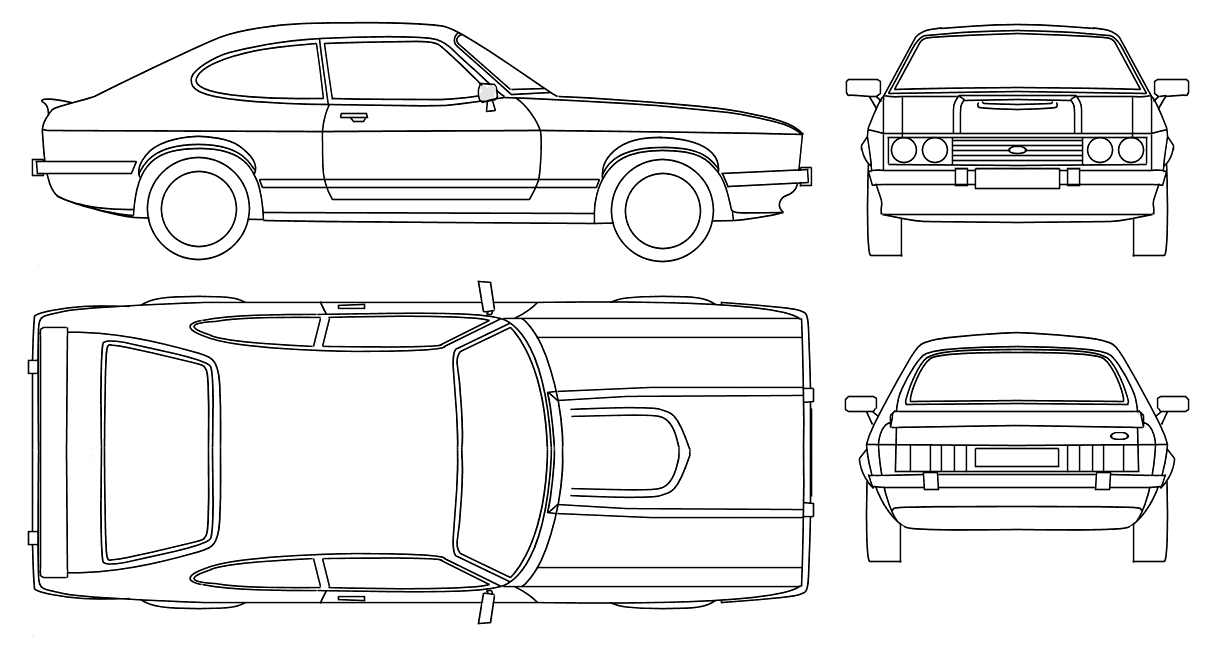 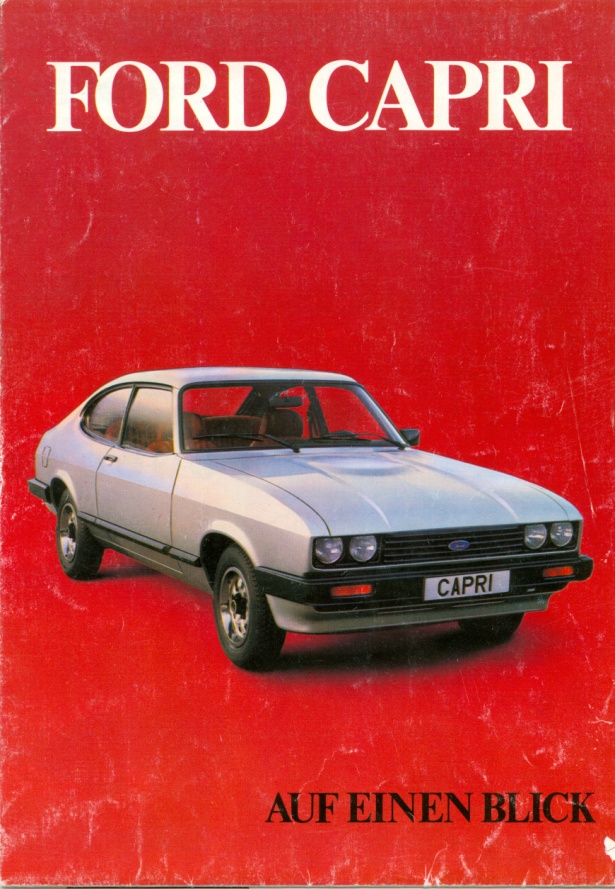 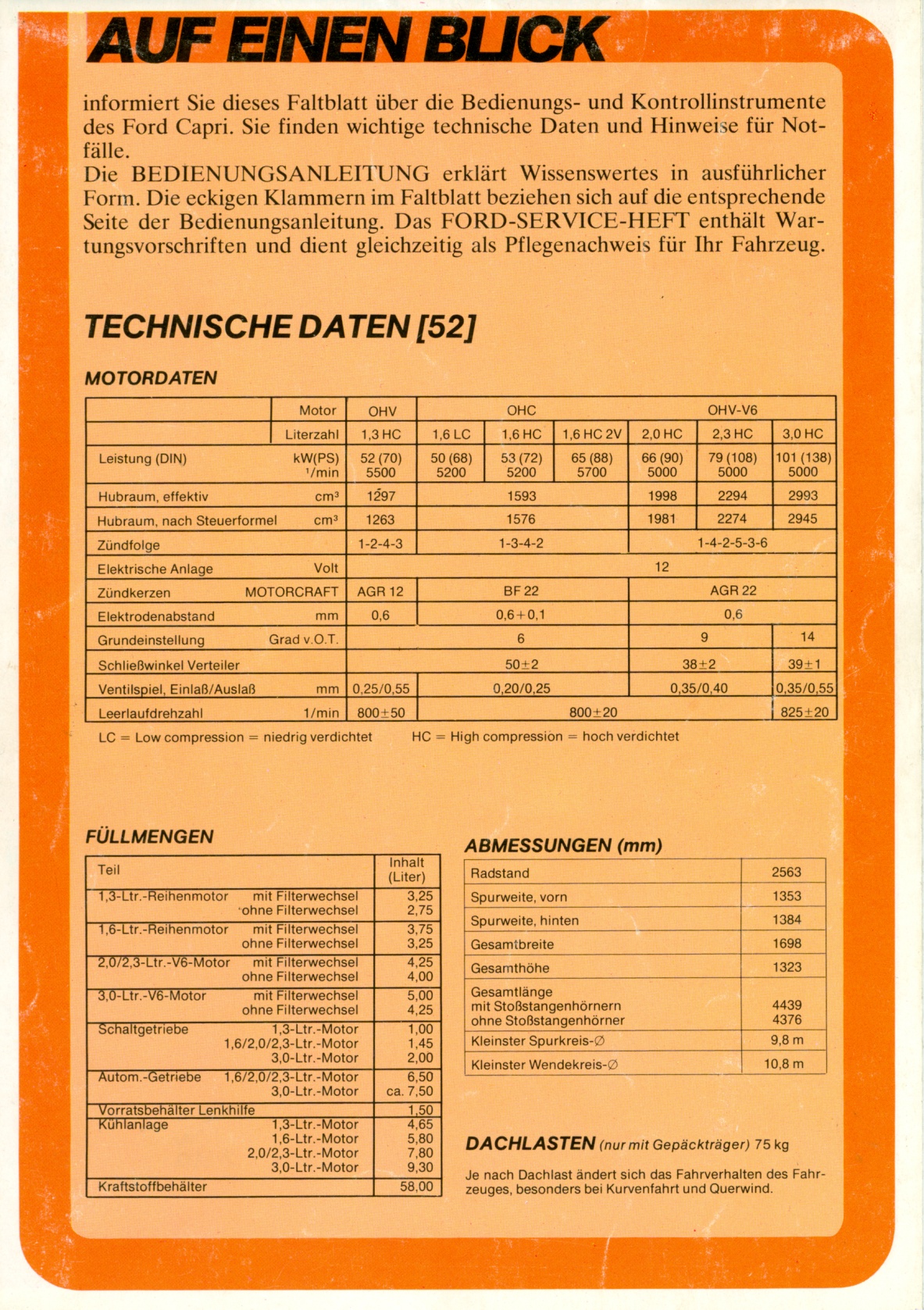 